Appendix C-1: Web-based Food Acquisition Reporting System Screenshots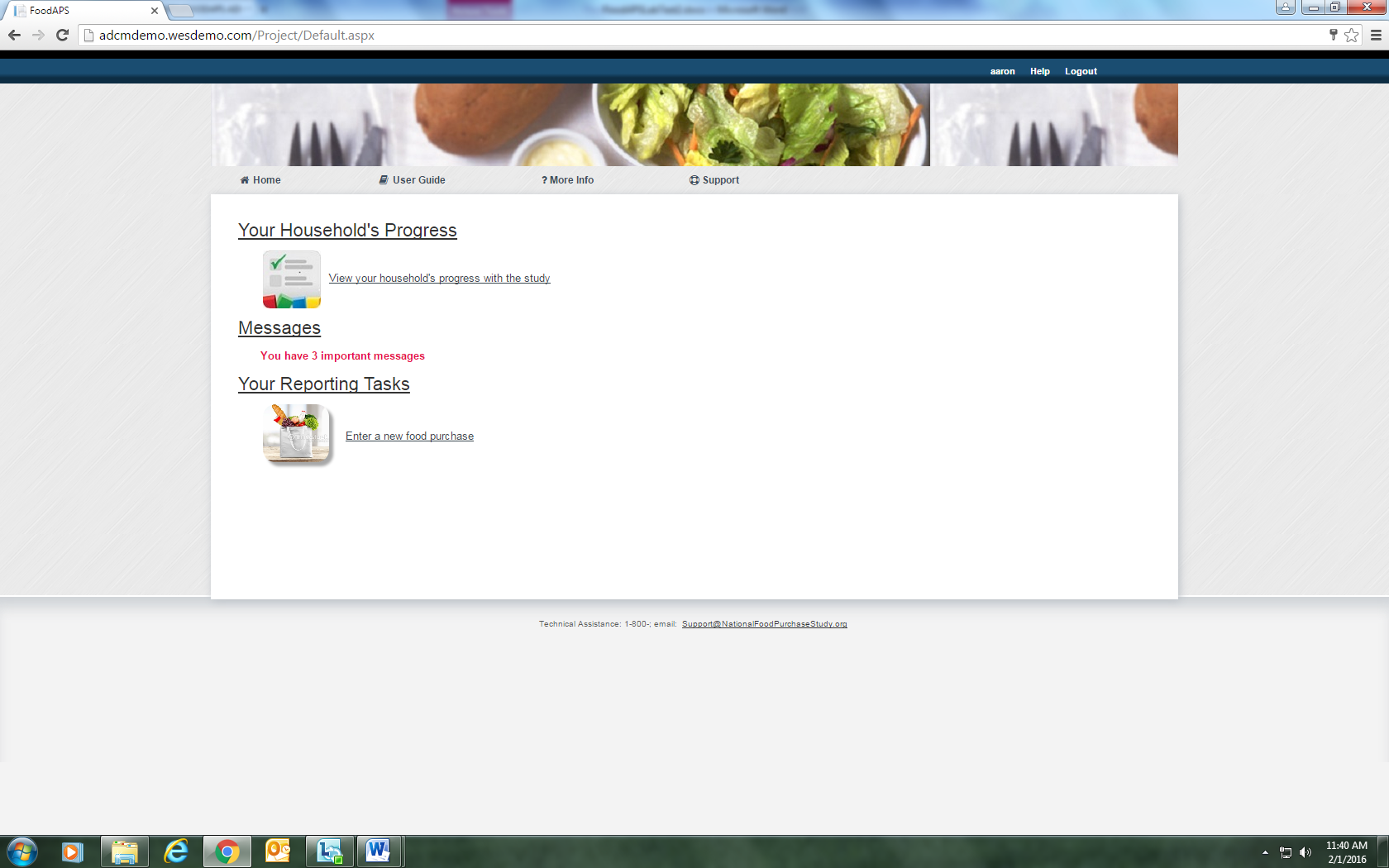 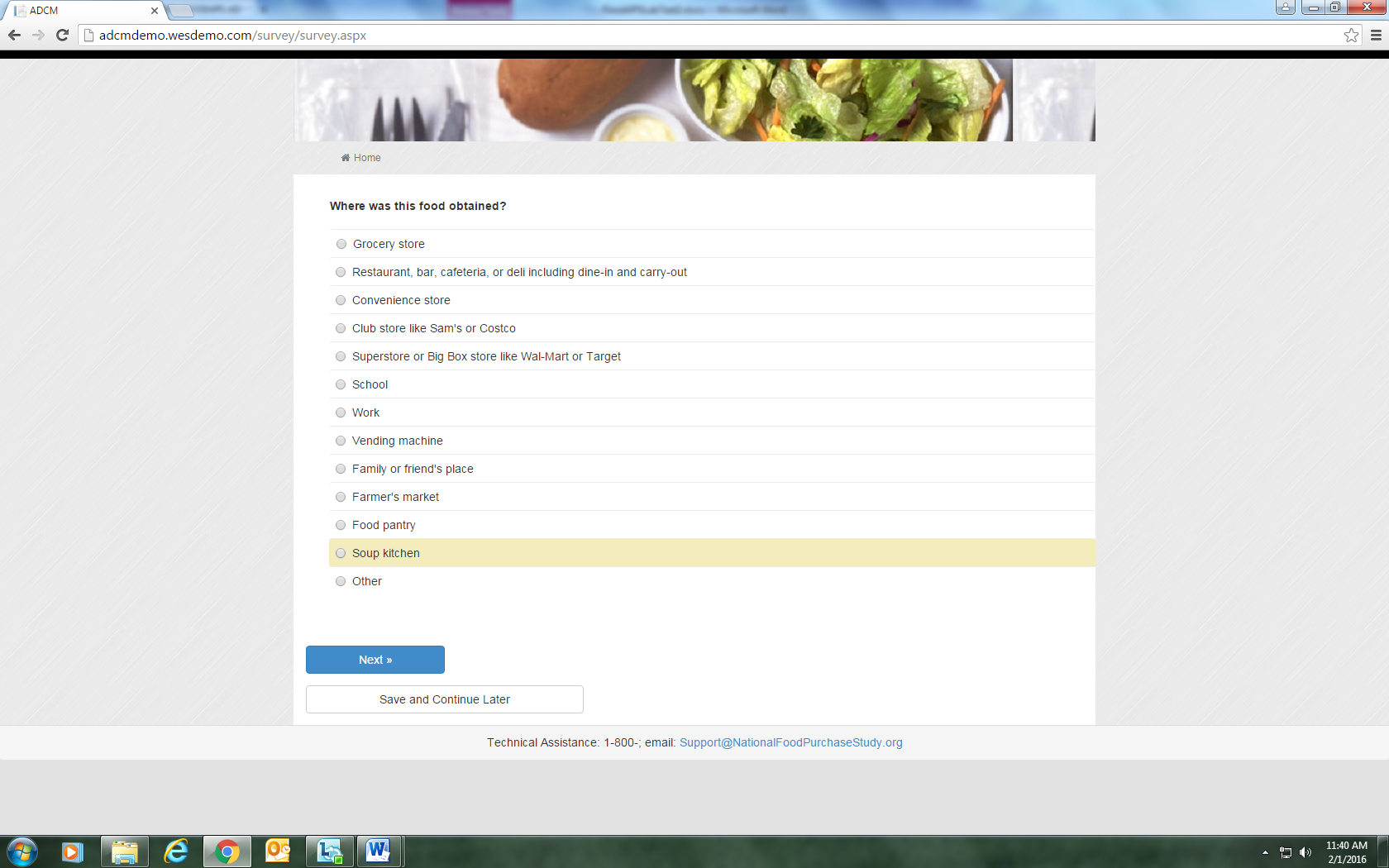 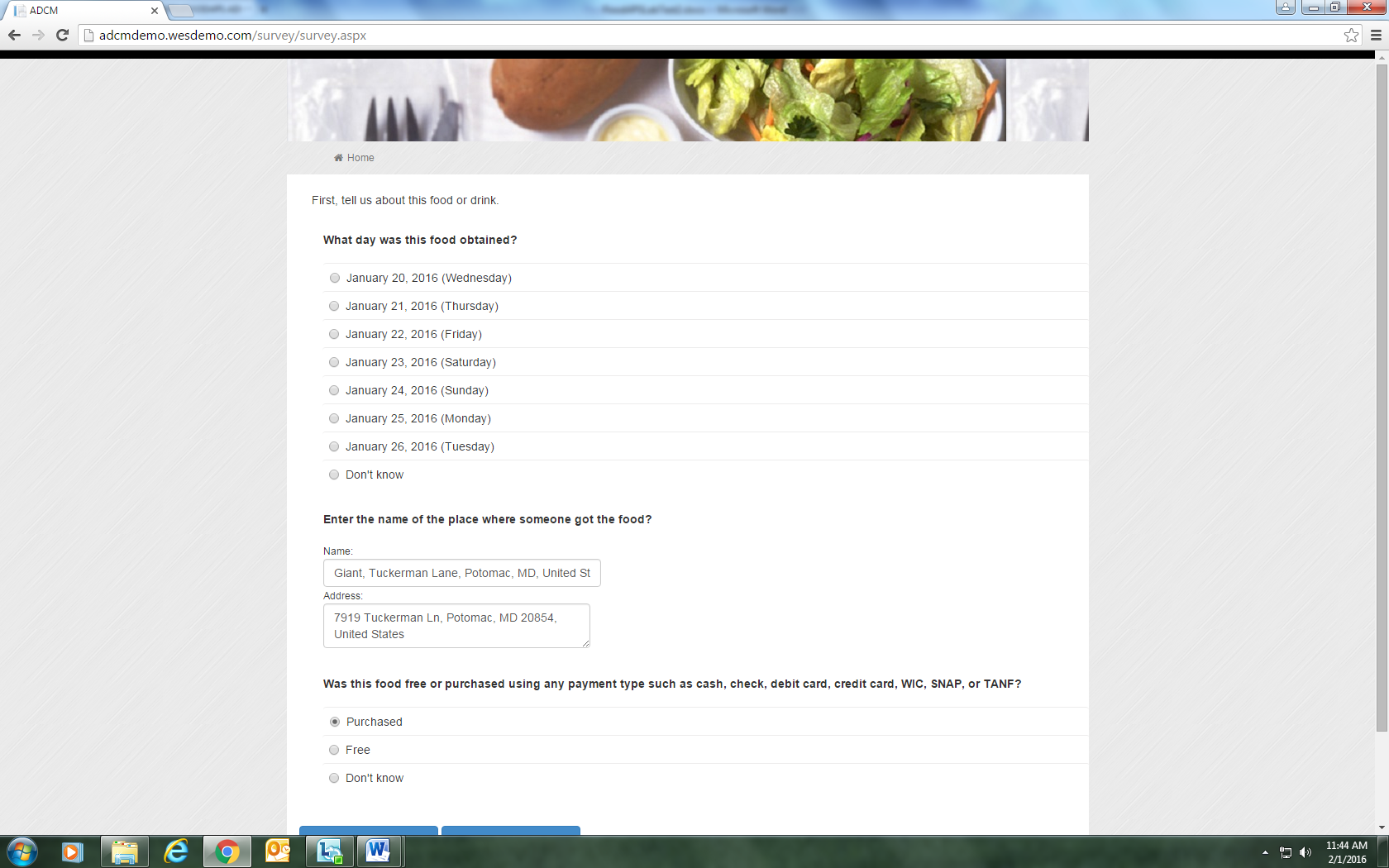 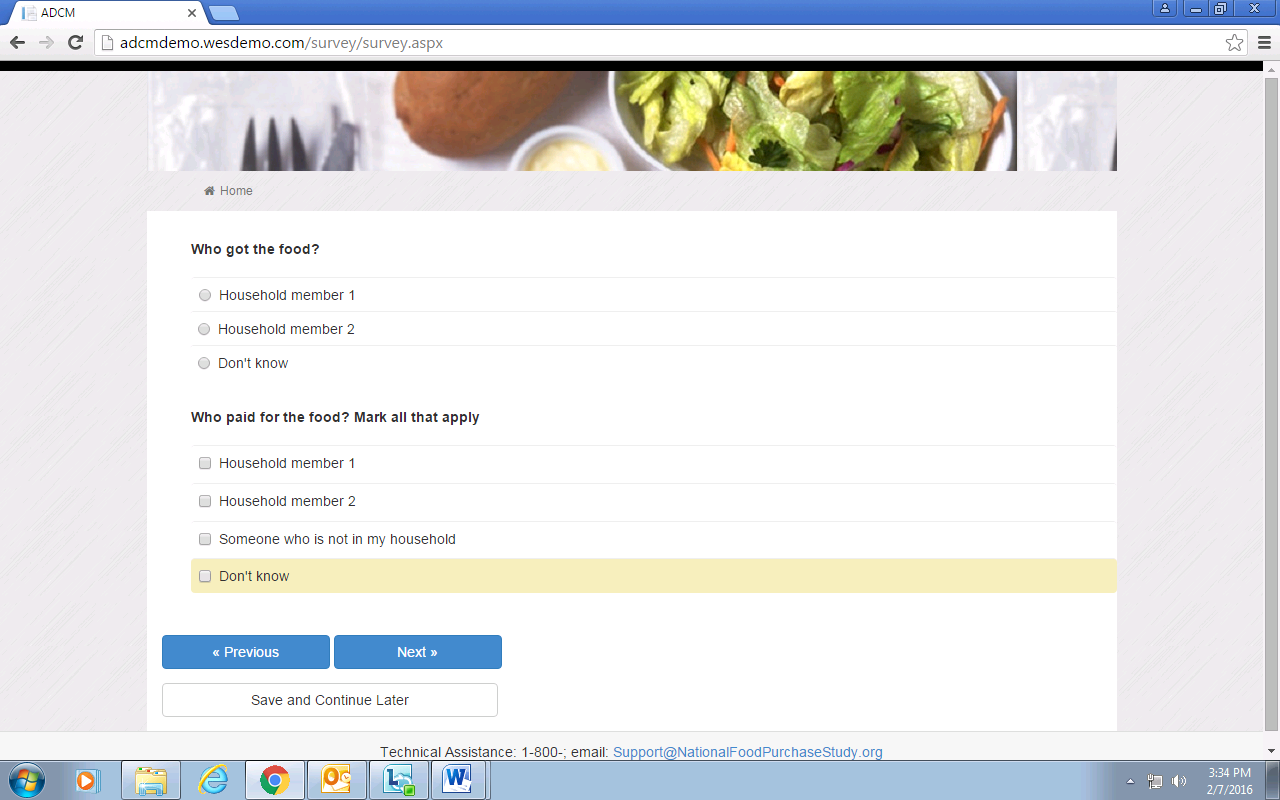 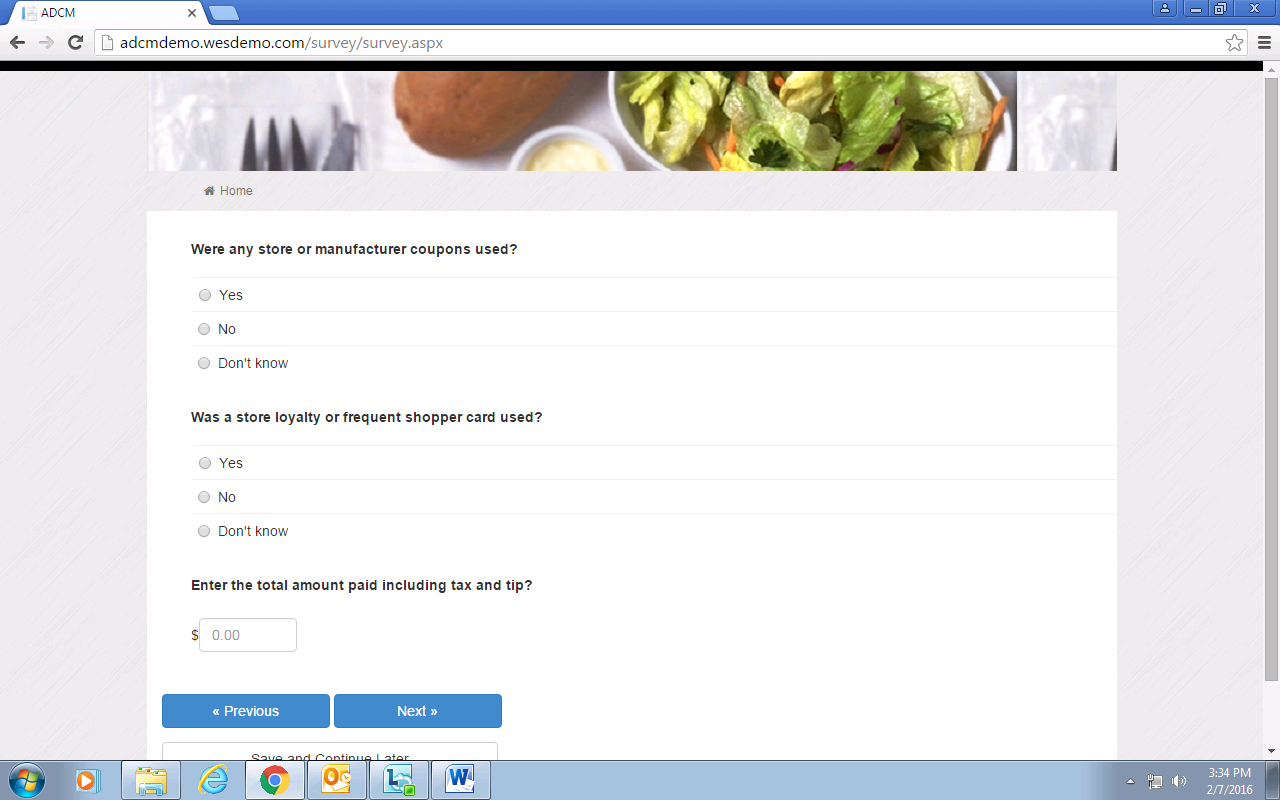 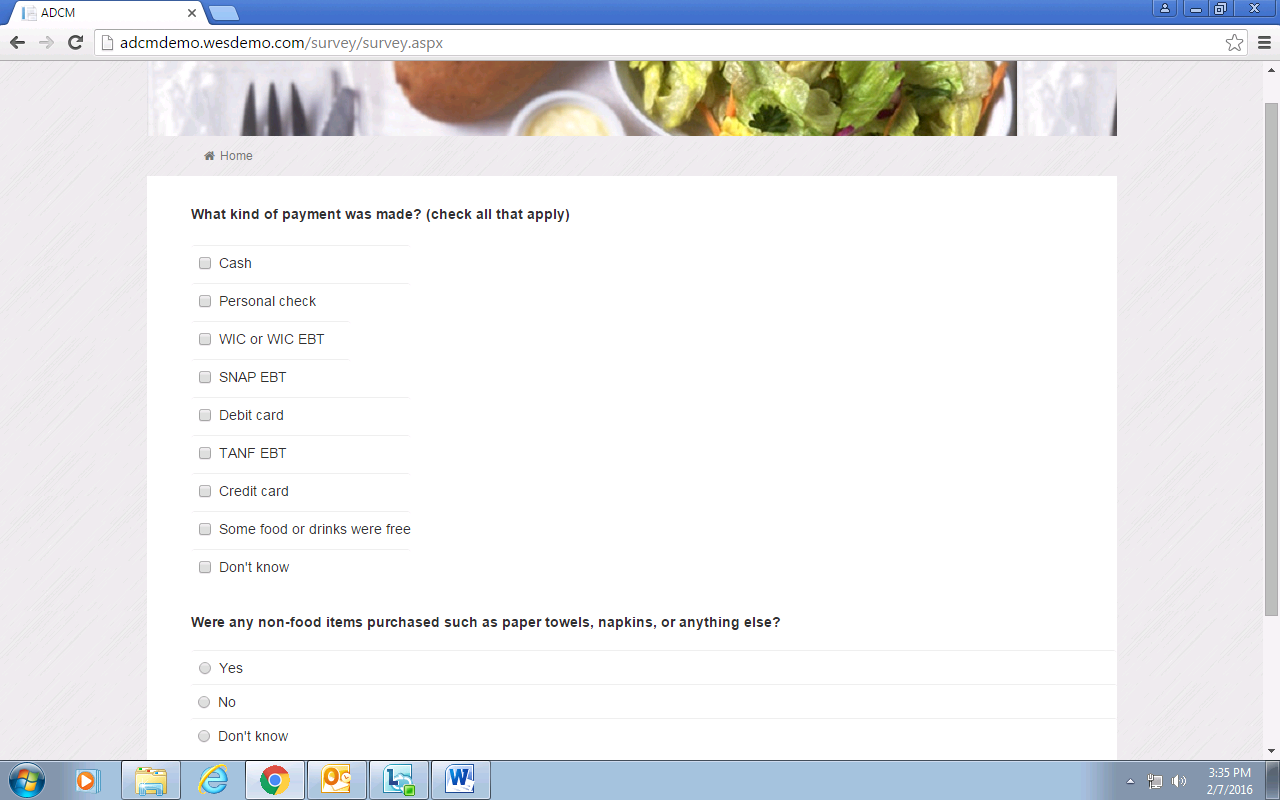 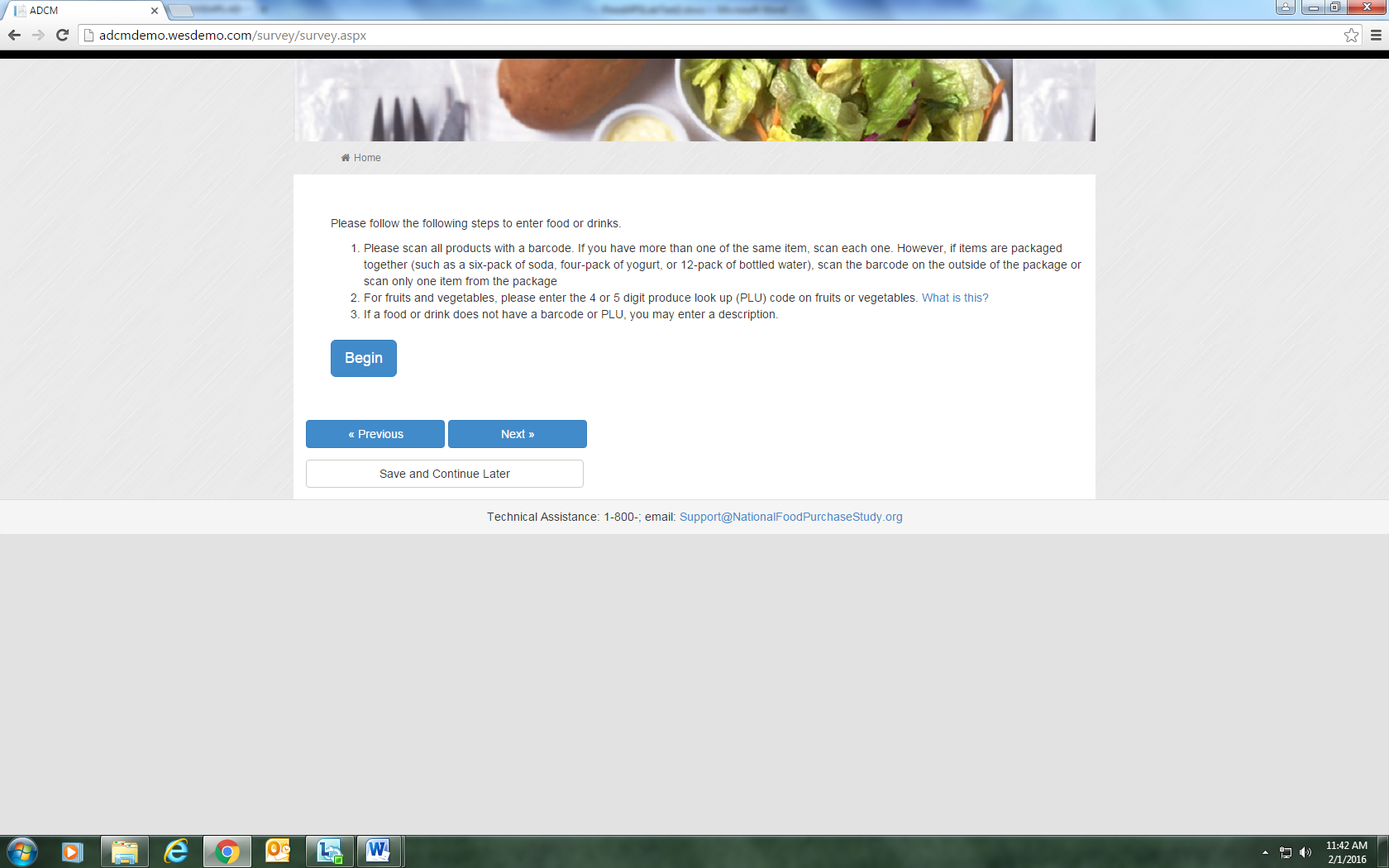 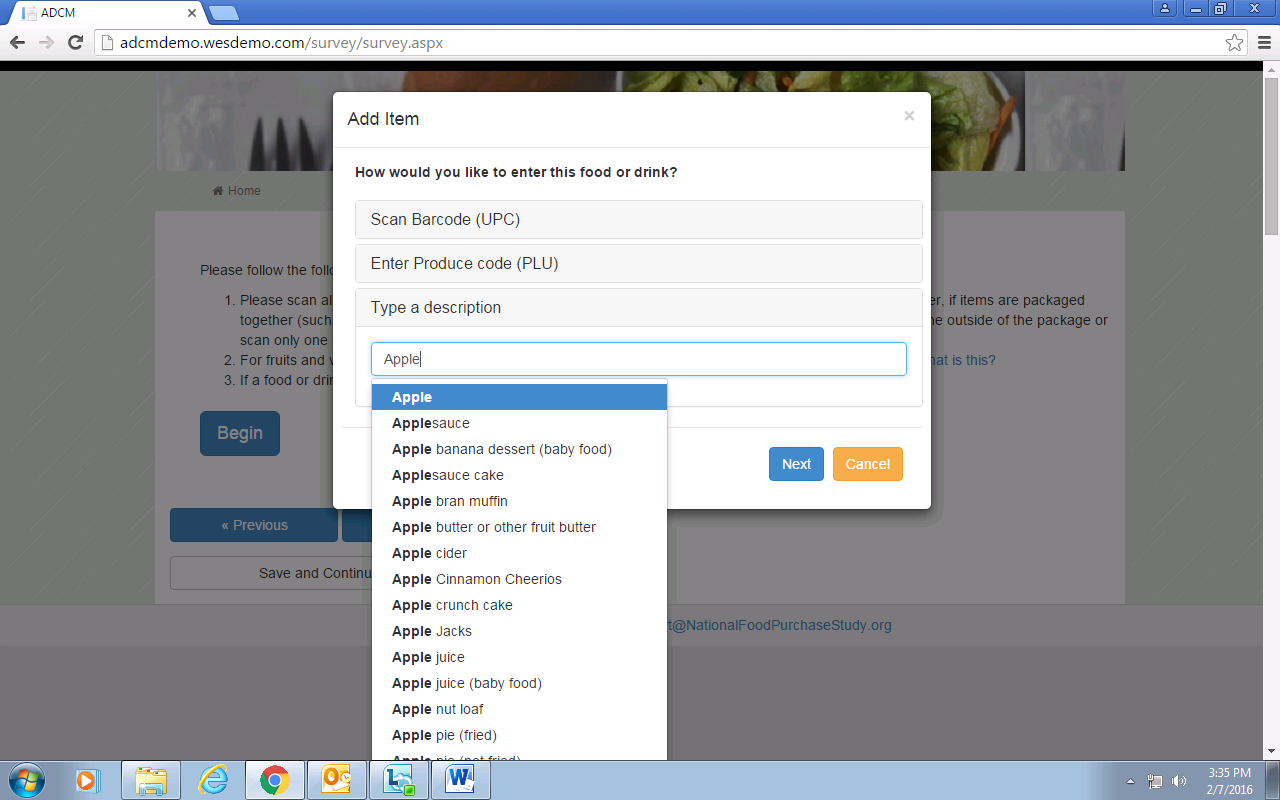 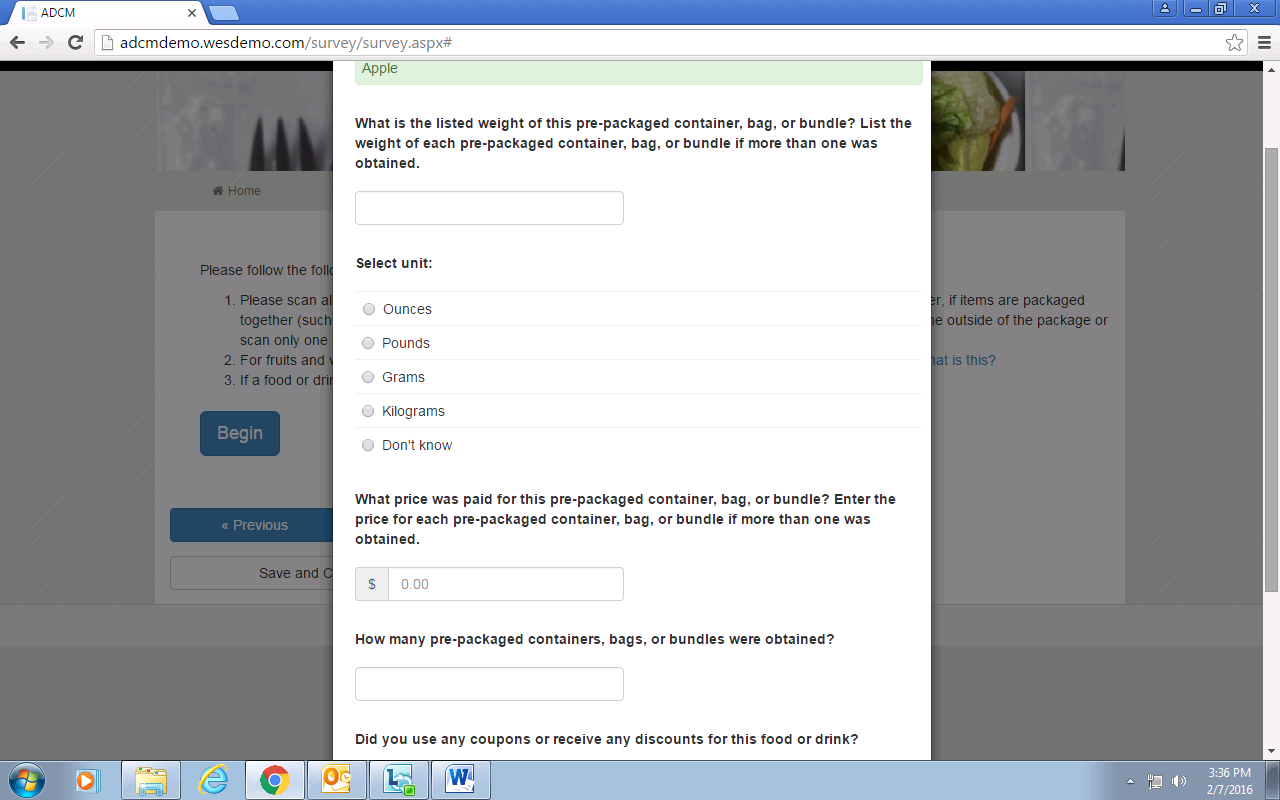 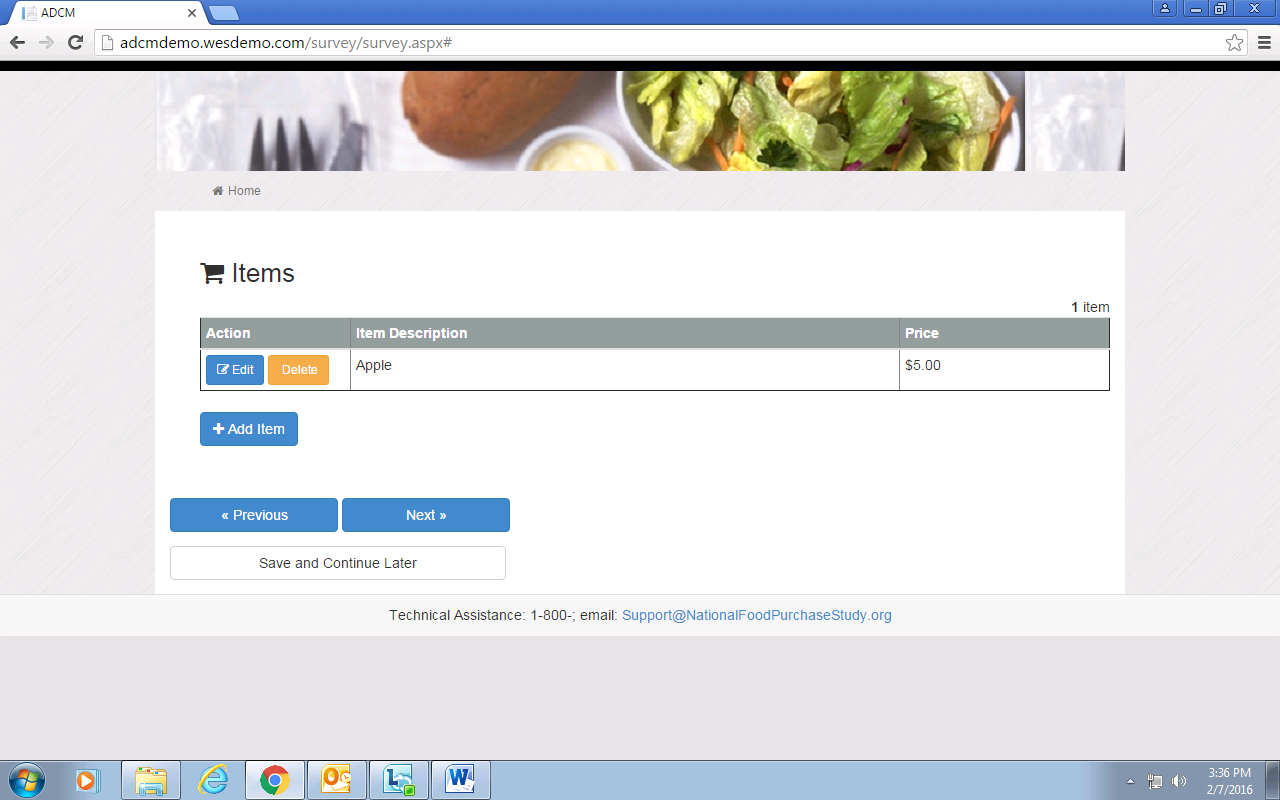 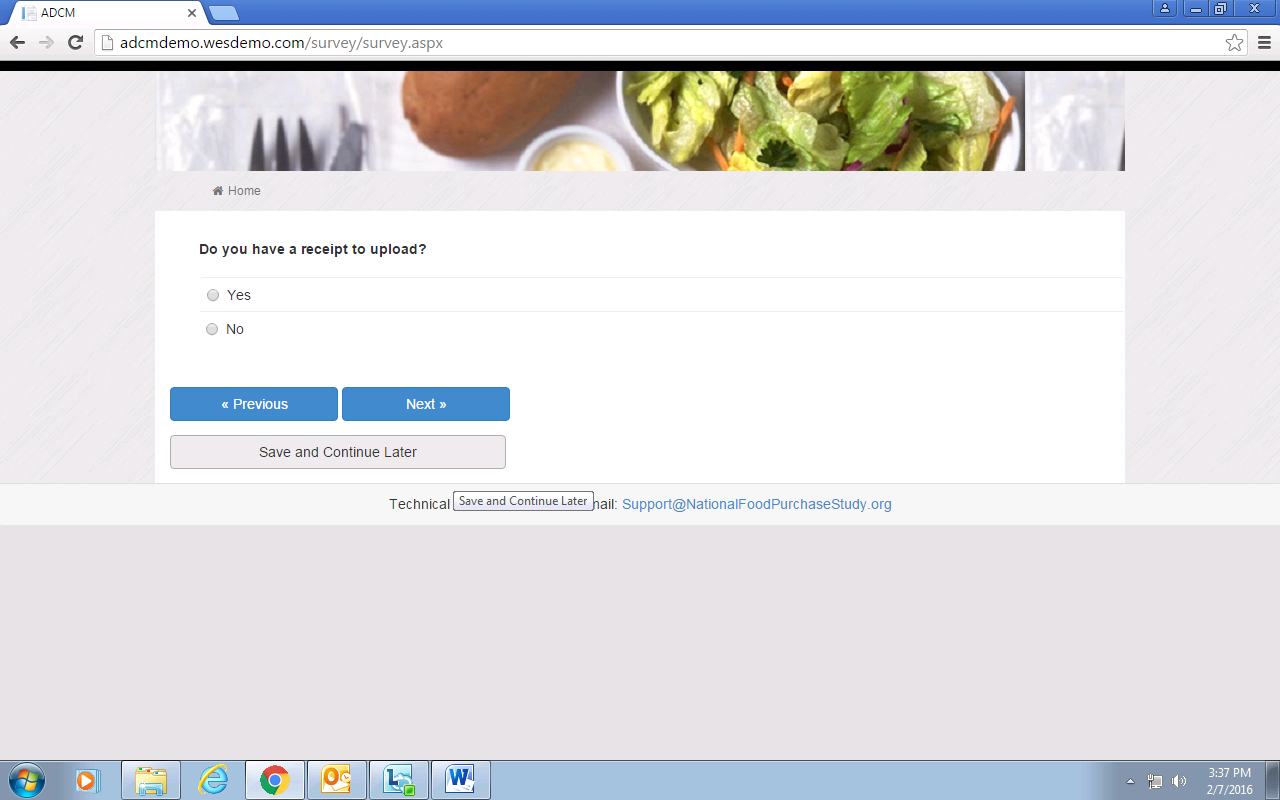 